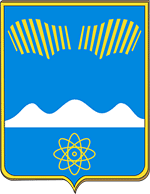 АДМИНИСТРАЦИЯ ГОРОДА ПОЛЯРНЫЕ ЗОРИ С ПОДВЕДОМСТВЕННОЙ ТЕРРИТОРИЕЙМУРМАНСКАЯ ОБЛАСТЬПОСТАНОВЛЕНИЕ«____»   ноября     2018 г.                                                                      № _____г. Полярные ЗориО признании утратившим силу постановленияадминистрации города Полярные Зорис подведомственной территориейот 19.10.2012 № 1088П о с т а н о в л я  ю:Признать утратившим силу постановление администрации                  г. Полярные Зори от 19.10.2012 № 1088 «О расходовании средств родительской платы».2.   Настоящее постановление вступает в силу со дня его официального опубликования.Глава муниципального образования                                                           М.О. Пухов               г. Полярные ЗориВизы согласования:Семичев В.Н.					«___»__11___2018 годаПравовой отдел 					«___»__11___2018 годаСеребренникова Е.В.1-дело, 1- отдел образования